
REPUBLICA DE COLOMBIA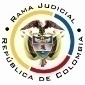 RAMA JUDICIAL DEL PODER PÚBLICOTRIBUNAL SUPERIOR DEL DISTRITO JUDICIALSALA DE DECISIÓN CIVIL –FAMILIA – DISTRITO DE PEREIRADEPARTAMENTO DE RISARALDA		Asunto			: Sentencia de tutela en primera instanciaAccionante		: Andrés Felipe MoralesAccionado (s)		: Juzgado Tercero Civil del Circuito de PereiraVinculado (s)		: Defensoría del Pueblo Regional Risaralda y otrosRadicación		: 2016-00482-00 (Interno No.482) y otras 3 más		Temas			: Procedencia – Subsidiaridad		Magistrado Ponente	: Duberney Grisales HerreraActa número		: 199 de 02-05-2016Pereira, R., dos (02) de mayo de dos mil dieciséis (2016).EL ASUNTO POR DECIDIRLas acciones constitucionales radicadas a los Nos.2016-00482-00, 2016-00483-00, 2016-00484-00 y 2016-00486-00, adelantadas las debidas actuaciones con el trámite preferente y sumario, sin que se evidencien causales de nulidad que las invaliden.LA SÍNTESIS DE LOS SUPUESTOS FÁCTICOS RELEVANTESIndicó el actor que presentó ante el Juzgado Tercero Civil del Circuito de Pereira, las acciones populares radicadas a los Nos.2016-00140-00, 2016-00139-00, 2016-00137-00 y 2016-00121-00, que fueron rechazadas por razones que no comparte, y al recurrir en reposición y en subsidio apelación, no las repuso y se negaron las alzadas; consideró que esa conducta contraviene los artículos 5, 16, 18 y 22 de la Ley 472 (Folios 1, 3, 5 y 7, este cuaderno). LOS DERECHOS INVOCADOSEl actor considera que se le vulneran los derechos fundamentales al debido proceso, la igualdad, y la debida administración de justicia (Folios 1, 3, 5 y 7, este cuaderno). LA PETICIÓN DE PROTECCIÓNSe pretende que: (i) Se tutelen los derechos invocados; (ii) Se ordene al accionado admitir las acciones populares, conceder amparo por pobre, notificar a los accionados e informar a la comunidad; y, (iii) Se envíe copia escaneada de esta acción a su correo electrónico. (Folios 1, 3, 5 y 7, este cuaderno). LA SÍNTESIS DE LA CRÓNICA PROCESALEn reparto ordinario del día 19-04-2016 correspondieron a este Despacho las 4 tutelas acumuladas, con providencia del día hábil siguiente, se admitieron, se ordenó vincular a quienes se estimó conveniente y, se dispuso notificar a la partes, entre otros ordenamientos (Folios 10 y 11, ibídem). Fueron debidamente enterados los extremos de la acción (Folios 12 a 14, ibídem). Contestaron la Procuraduría General de la Nación, Regional de Risaralda (Folio 15 a 16, ibídem) y la Alcaldía de Pereira (Folios 53 a 57, ib.). El accionado arrimó las copias requeridas (Folio 20 a 39, ib.).LA SINOPSIS DE LAS RESPUESTASLa Procuraduría General de la Nación Regional RisaraldaRememoró su papel en las acciones populares, estima que la situación alegada, es ajena a su función, de allí que solicitó su desvinculación (Folios 15 y 16, ib.). La Alcaldía de PereiraConsideró que no está legitimada en el extremo pasivo de esta acción, porque la presunta vulneración le es solo atribuible al accionado; y, en esas condiciones solicitó ser desvinculada. Agregó que debe condenarse en costas al actor por el obstinado abuso de los mecanismos constitucionales (Folios 53 a 57, ib.)LA FUNDAMENTACIÓN JURÍDICA PARA DECIDIRLa competenciaEste Tribunal es competente para conocer la acción en razón a que es el superior jerárquico del accionado, el Juzgado Tercero Civil del Circuito de Pereira (Artículos 86 de la CP, 37 del Decreto 2591 de 1991 y Decreto 1382 de 2000).La legitimación en la causaSe cumple la legitimación por activa dado que el actor, es el accionante dentro de los procesos judiciales en los que se reprocha la falta al debido proceso. Y por pasiva, lo es el Juzgado Tercero Civil del Circuito de Pereira, al ser la autoridad judicial que conoce los asuntos.Como los litisconsortes vinculados a este trámite, eventuales afectados con la acción constitucional, no incurrieron en violación o amenaza alguna, se negará la tutela frente a ellos.El problema jurídico a resolver¿El Juzgado Tercero Civil del Circuito de Pereira ha vulnerado o amenazado los derechos fundamentales del accionante con ocasión del trámite surtido en las acciones populares, según lo expuesto en el escrito de tutela?La resolución del problema jurídicoLas sub-reglas de análisis en la procedibilidad frente a decisiones judicialesA partir de la sentencia C-543 de 1992, mediante la cual se examinaron en sede de constitucionalidad, los artículos 11, 12 y 40 del Decreto 2591 de 1991, que se declararon ajustados a la Carta Política, se inicia la línea jurisprudencial en torno a la tutela contra providencias judiciales, que ha evolucionado hasta una re-definición dogmática entre 2003 y 2005, que consistió básicamente en sustituir la expresión “vías de hecho” a la de “causales genéricas de procedibilidad” y ensanchar las causales, pasando de cuatro (4) a ocho (8), es decir, las “causales especiales”, que deben reunirse para adentrarse en el estudio concreto del caso.Ahora, en frente del examen que se reclama en sede constitucional, resulta de mayúscula trascendencia, precisar que se trata de un juicio de validez y no de corrección, lo que evidencia que son dos planos de estudio diversos, entonces, mal puede mutarse en constitucional lo que compete al ámbito legal, ello se traduce en evitar el riesgo de convertirse en una instancia más, que iría en desmedro de la naturaleza excepcional del instrumento protector.  Así lo explicó  constitucional.Los requisitos generales de procedibilidad, explicados en amplitud en la sentencia C-590 de 2005 y reiterados en la consolidada línea jurisprudencial de la Corte Constitucional (2015) son: (i) Que el asunto sea de relevancia constitucional; (ii) Que se hayan agotado los medios ordinarios y extraordinarios de defensa judicial al alcance del afectado; (iii) Que se cumpla con el requisito de inmediatez; (iv) Que la irregularidad procesal tenga un efecto directo y determinante sobre la decisión atacada; (v) Que el actor identifique los hechos generadores de la vulneración y que; (vi) De ser posible, los hubiere alegado en el proceso judicial en las oportunidades debidas; (vii) Que no se trate de tutela contra tutela.De otra parte, como requisitos o causales especiales de procedibilidad, se han definido los siguientes: (i) Defecto orgánico, (ii) Defecto procedimental absoluto, (iii) Defecto fáctico, (iv) Error inducido, (v) Decisión sin motivación, (vi) Defecto material o sustantivo; (vii) Desconocimiento del precedente; y, por último, (viii) violación directa de la Carta.  Un sistemático recuento puede leerse en la obra de los doctores Catalina Botero Marino y Quinche Ramírez.El carácter subsidiario de la acción de tutela	La acción de tutela, se halla prescrita en el artículo 86 de la Constitución Nacional, definiendo la regla general sobre la procedencia de la acción, al consagrar en el inciso 3° que  “Esta acción solo procederá cuando el afectado no disponga de otro medio de defensa judicial, salvo que aquella se utilice como mecanismo transitorio para evitar un perjuicio irremediable”. Es por ello que la acción de tutela es subsidiaria, en razón a que su procedencia está sometida al agotamiento de los medios ordinarios y extraordinarios de defensa por el accionante o a la demostración de su inexistencia; al respecto la Corte ha señalado: “Es, en efecto, un mecanismo judicial de origen constitucional de evidente carácter residual que está previsto para asegurar la tutela efectiva y sustancia de los derechos constitucionales fundamentales, pues solo procederá cuando el afectado no disponga de otro medio de defensa judicial (…). Se establece así un sistema complementario de garantía de aquellos derechos constitucionales fundamentales (…)”.La Corte Constitucional en su jurisprudencia ha destacado la importancia de preservar el principio de subsidiariedad en el amparo constitucional:En efecto, el carácter subsidiario de la acción de tutela impone al interesado la obligación de desplegar todo su actuar dirigido a poner en marcha los medios ordinarios de defensa ofrecidos dentro del ordenamiento jurídico para la protección de sus derechos fundamentales. Tal imperativo constitucional pone de relieve que para acudir a la acción de tutela el peticionario debe haber actuado con diligencia en los procesos y procedimientos ordinarios, pero también que la falta injustificada de agotamiento de los recursos legales deviene en la improcedencia del mecanismo de amparo establecido en el artículo 86 Superior.Conforme a lo sostenido por la Corte, deben agotarse los recursos ordinarios de defensa, toda vez que la tutela no fue creada ni destinada a suplir los procedimientos ordinarios ni para enmendar los errores o descuidos de las partes en el proceso; dentro del mismo ámbito la doctrina constitucional enseña: “(…) la Corte ha sostenido, de manera reiterada, que la acción de tutela es improcedente cuando con ella se pretenden sustituir mecanismos ordinarios de defensa que, por negligencia, descuido o incuria de quien solicita el amparo constitucional, no fueron utilizados a su debido tiempo”. Además, la Corte ha sido reiterativa en su criterio (2013).También la Corte Suprema de Justicia se ha referido al tema- (2016), prohija la improcedencia de la tutela por aplicación del principio de subsidiariedad.EL CASO CONCRETO QUE SE ANALIZAPuesto que los requisitos generales de procedibilidad son concurrentes, esto es, incumplido uno, se torna inane el examen de los demás, menos podrían revisarse los supuestos especiales, el análisis que sigue se limitará a la subsidiariedad, porque es el elemento que se advierte ausente y resulta suficiente para el fracaso de los amparos.El accionante se duele porque el juzgado accionado no asumió el conocimiento de las acciones populares a pesar de haber sido elegido a prevención (Artículo 16, Ley 472). Conforme al acervo probatorio la a quo, mediante proveídos dictados el día 30-03-2016, rechazó las acciones populares por carecer de competencia y ordenó su envío a los despachos judiciales de Bogotá DC (Folios 21 vto., 26 vto., 31 vto. y 36 vto., ib.), recurridos por el actor en reposición y subsidio apelación (Folios 22 vto., 27 vto., 32 vto. y 37 vto, ib.), fueron desatados por el accionado con autos del 15-04-2016, en los que mantuvo su decisión y negó las alzadas (Folios 23, 28, 33 y 38, ib.); seguidamente, el 21-04-2016 la secretaría remitió los expedientes (Folios 24, 29, 34 y 39, ib.).Sin que sea necesario ahondar en el asunto, hay que decir que a estas alturas de las diligencias, los amparos se tornan prematuros porque aún se desconoce si los despachos judiciales a los cuales les sean repartidas las acciones populares, asumirán su conocimiento o provocarán el conflicto negativo de competencia, lo que además, revelará al actor el competente para tramitar sus acciones, además de que, surgirá la oportunidad de recurrir los proveídos que se dicten. En ese orden de ideas, conforme a la sentencia T-103 de 2014, las acciones constitucionales son improcedentes porque los procesos en los que se alega la vulneración de los derechos aún se encuentran en trámite.Evidente, entonces, es la falta de agotamiento del supuesto de subsidiariedad, como ha explicado la Corte Constitucional, que reiteradamente ha referido que la acción de tutela no puede implementarse como mecanismo alternativo o paralelo para resolver problemas jurídicos que deben ser resueltos al interior del trámite ordinario. Cabe acotar que nada se arguyó y menos acreditó por parte del accionante, de forma que pudiera estimarse que es una persona que requiere de protección reforzada, de tal modo que amerite un análisis flexible del requisito de procedibilidad echado de menos.En ese contexto, las presentes acciones de tutela son improcedentes toda vez que se incumple con uno de los siete (7) requisitos generales de procedibilidad, como lo es el de la subsidiariedad, pues aún se encuentran en trámite las acciones populares.Con relación a que se escanee y se envíe copia de toda la actuación surtida a su correo electrónico, se considera que con la orden impartida en el proveído del día 20-04-2016 (Folios 10 y 11, ib.), se cumplió dicho pedimento.LAS CONCLUSIONES Con fundamento en las consideraciones expuestas, en los acápites anteriores: (i) Se declararán improcedentes las acciones constitucionales invocadas con estribo en que se incumplió el presupuesto de subsidiariedad; y, (ii) Se negarán respecto a los vinculados.En mérito de lo expuesto, el Tribunal Superior del Distrito Judicial de Pereira, Sala de Decisión Civil -Familia, administrando Justicia, en nombre de la República y por autoridad de la Ley,F A L L A,DECLARAR improcedentes las tutelas propuestas por haberse incumplido el requisito de subsidiariedad.NEGAR las acciones de tutela promovidas frente a la Defensoría del Pueblo y la Procuraduría General de la Nación, Regional de Risaralda, y la Alcaldía y Personería de Pereira por inexistencia de violación o amenaza a los derechos invocados.NOTIFICAR esta decisión a todas las partes, por el medio más expedito y eficaz.REMITIR este expediente, a la Corte Constitucional para su eventual revisión, de no ser impugnada.ORDENAR el archivo del expediente, surtidos los trámites anteriores.Notifíquese,DUBERNEY GRISALES HERRERAM A G I S T R A D OEDDER JIMMY SÁNCHEZ C.		JAIME ALBERTO SARAZA N.	M A G I S T R A D O 				M A G I S T R A D ODGH/ODCD/2016